Krajský odborník pre reumatológiu Vás pozýva na reumatologický  seminár na témuFabryho choroba – diagnostická výzva  ktorý sa bude konať  29. novembra  2017 (streda)  o 16:00 v hoteli Yasmín v Košiciach   .Odborný program:16:00 – 17:00      Fabryho choroba  - diagnostická výzva               	       MUDr. Zuzana Lorinczová    17.00 – 17:30     Diskusia                              	Účasťou na seminári získavate kredity CME.Seminár podporila spoločnosť Shire Slovakia s.r.o.     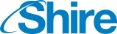 